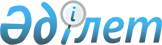 Сарқан ауданы әкімдігінің 2020 жылғы 19 тамыздағы №196 "Сарқан ауданы бойынша мектепке дейінгі тәрбие мен оқытуға мемлекеттік білім беру тапсырысын, ата-ана төлемақысының мөлшерін бекіту туралы" қаулысының күші жойылды деп тану туралыЖетісу облысы Сарқан ауданы әкімдігінің 2024 жылғы 30 қаңтардағы № 29 қаулысы. Жетісу облысы Әділет департаментінде 2024 жылы 31 қаңтарда № 125-19 болып тіркелді
      "Құқықтық актілер туралы" Қазақстан Республикасының Заңының 27-бабына сәйкес, Сарқан ауданының әкімдігі ҚАУЛЫ ЕТЕДІ:
      1. Сарқан ауданы әкімдігінің 2020 жылғы 19 тамыздағы № 196 "Сарқан ауданы бойынша мектепке дейінгі тәрбие мен оқытуға мемлекеттік білім беру тапсырысын, ата-ана төлемақысының мөлшерін бекіту туралы" қаулысының (Нормативтік құқықтық актілерді мемлекеттік тіркеу тізілімінде №145976 тіркелген) күші жойылды деп танылсын. 
      2. Осы қаулы оның алғашқы рет ресми жарияланған күнінен кейін күнтізбелік он күн өткен соң қолданысқа енгізіледі.
					© 2012. Қазақстан Республикасы Әділет министрлігінің «Қазақстан Республикасының Заңнама және құқықтық ақпарат институты» ШЖҚ РМК
				
      Сарқан ауданының әкімі

Г. Маманбаев
